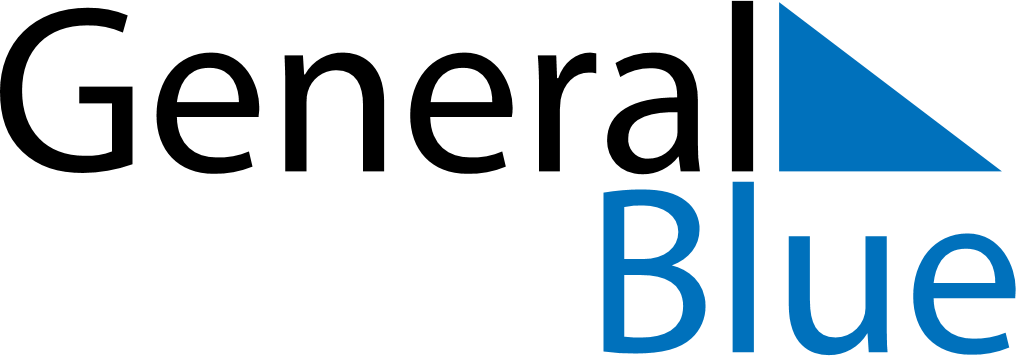 April 2018April 2018April 2018April 2018MoldovaMoldovaMoldovaMondayTuesdayWednesdayThursdayFridaySaturdaySaturdaySunday123456778Easter Sunday910111213141415Easter Monday1617181920212122Memorial Day232425262728282930